King Street Primary & Pre - SchoolHigh Grange Road SpennymoorCounty DurhamDL166RA                                                                                                                                         Telephone: (01388) 816078Email: kingstreet@durhamlearning.net         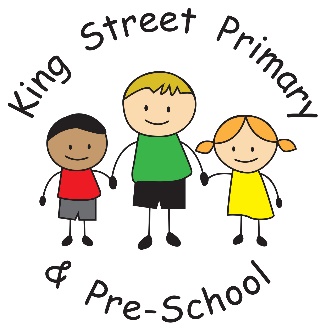 10th February 2023Dear Parents /CarersThis week we have celebrated children’s mental health week and our children have shown how compassionate and kind they are. They have a really good understanding of how to look after themselves and how to ask for help if they need it. As part of this week, children have considered how the school bus can be a place which promotes positive mental health and we have some fabulous designs for the inside and outside. We look forward to transforming this into a social space where children can relax with their friends. School discoNext Thursday it is our Valentines school disco. Payment for the event is on ParentPay. Please ensure this payment is made by midnight tonight and tickets will be sent home at the beginning of next week. Unfortunately, where payment is not made no ticket will be issued and children will not be able to attend. If you are having difficulties making the payment, please speak to the school office. Due to the disco, the Arts and Craft after school activity club will be cancelled on this day. If your child usually attends the club and is not attending the disco instead, you should arrange to collect them at the end of the school day. World book day activitiesNational World book day is celebrated on Thursday 2nd March. To continue our promotion of reading, we will be engaging in a range of activities all week and we have moved our dress down day to Friday to allow those children in Year 4, who have outdoor education on a Thursday, to also join in. Therefore, on Friday 3rd March, children are welcome to come to school dressed as their favourite book character for the day. We will be issuing the annual book tokens but have also heard this year the token can be used digitally and the barcode is available to show on your phone/ device or can be printed and taken to a book store. This is the link to the token. A paper one will still be sent home with your child. https://www.worldbookday.com/primary-digital-token/ World book day mealAs part of the celebrations for World Book day, Chartwells Catering are hosting a world book day meal. If you would like your child to have a themed meal on 2nd March you must request this using the Microsoft forms link sent out last week. The deadline for requests is Monday 13th February at 9am. This allows the food to be ordered in advance. Adult well-being sessionsWe are delighted to announce that we have been successful in our bid for funding from the Area Action Partnership. This will allow us to work alongside our outdoor education provider, Endless Adventure, to provide an 8-week block of outdoor sessions to adults in our community. The purpose of this event is to promote positive mental health and well-being, build self-confidence by trying new activities and to encourage adults to spend more time in the outdoors. The benefits of this now well documented and are even being prescribed by the NHS! All of the sessions will be free to access and will include a wide range of activities. All equipment is included and the sessions would be worth nearly £300 if they were bought independently. Full information will be issued early next week, after we have held our final planning meeting with the company. All sessions will take place during the week between 9am-3pm. We hope many of you can join us and enjoy spending time outdoors. We already have a few names of interested parents but we would welcome more. Half term activitiesThere are lots of half term activities now being advertised to keep children busy and well fed during the holidays. For more information visit https://www.durham.gov.uk/funandfood .Many cafés also offer free kids meals during the holidays so look out for these deals on social media. Upcoming dates for diarySchool valentines’ disco – Thursday 16th Feb School closes for half term- Friday 17th FebruarySchool reopens – Monday 27th February Dress up as a book character for World Book Day - Friday 3rd MarchMovie Night- Thursday 9th March (3:15- 5:30pm)Comic Relief- Friday 17th March (dress down day)Mother’s Day event- Friday 17th March (1:15-2:15pm)Easter crafts event – Friday 31st March (1.15-2.15pm)Information for future events will be issued in due course. As always, if you have any questions or concerns please do not hesitate to speak to staff or email the school office. Equally, if you would like to volunteer to work within our school team, please speak to the office for a volunteer application pack. Yours SincerelyJoanne BromleyHead Teacher